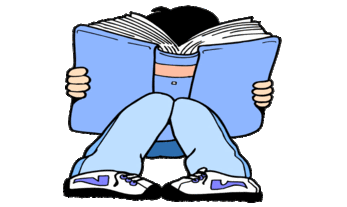 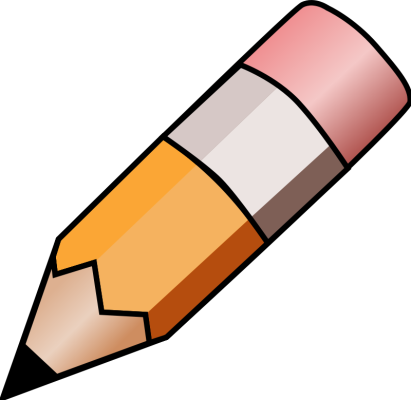 YEAR 2 HOME LEARNING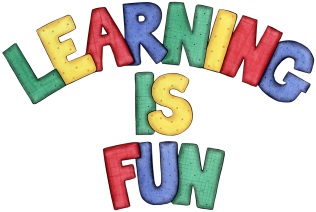 YEAR 2 HOME LEARNINGDate Set23.06.23Date Due28.06.23MathsPlease log onto EdShed (https://www.edshed.com/en-gb/login) where you will find your maths home learning under assignments. Good luck!Spelling WritingPlease log onto EdShed (https://www.edshed.com/en-gb/login) where you will find your spelling home learning under assignments. 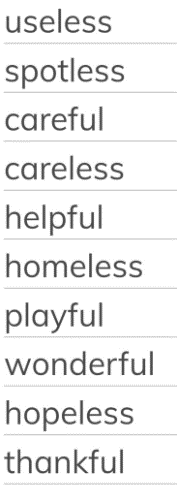 Writing TaskFor this week we would like you to write an alternative ending to Jack and the Beanstalk. Think about what would happen if the giant didn’t come down the beanstalk after Jack. How would the magic beans change Jack’s life? ReadingRecommended daily reading time: KS1 15-20 minutes. KS2 40 minutes.GreekPlease go to Greek Class Blog for Greek Home LearningGreek Class - St Cyprian's Greek Orthodox Primary Academy